Kundera jiný než ostatníJen málo spisovatelů je v českém prostředí vnímáno tak rozporně jako Milan Kundera. Debata literárních vědců a dalších osobností se zabývá jinakostí Milana Kundery, která mnohé tak provokuje… Pracovní list pro žáky středních škol je součástí kolekce Milan Kundera, jejímž záměrem je nabídnout maturantům několikeré nahlédnutí do života a díla – slovy Miroslava Balaštíka – jednoho z posledních klasických spisovatelů současné světové literatury.  Milan Kundera: Osobnost a dílo_________________________________________________Uveďte údaje, které je podle videa třeba vědět o Milanu Kunderovi:………………………………………………………………………………………………………………………………………………………………………………………………………………………………………………………………………………………………………………………………………………………………………………………………………………………………………………………………………………………………………………………………………………………………………………………………………………………………………………………………………………………………………………………………Uveďte, co podle názoru Milana Kundery do jeho díla nepatří:……………………………………………………………………………………………………………………………………………………………………………………………………………………………………………………………………………………………………………………………………………………………………………………………………………………………………………………………………………………Napište, čím je podle Jiřího Trávníčka Milan Kundera významný pro českou literaturu:………………………………………………………………………………………………………………………………………………………………………………………………………………………………………………………………………………………………………………………………………………………………………………………………………………………………………………………………………………………………………………………………………………………………………………………………………………………………………………………………………………………………………………………………………………………………………………………………………………………………………………………………………………………………………………………………………………………………………………………………………………………………………………………………………………………………Vysvětlete na základě videa, čím se liší Milan Kundera od narativní tradice v české literatuře: ………………………………………………………………………………………………………………………………………………………………………………………………………………………………………………………………………………………………………………………………………………………………………………………………………………………………………………………………………………………………………………………………………………………………………………………………………………………………………………………………………………………………………………………………………………………………………………………………………………………………………………………………………………………………………………………………………………………………………………………………………………………………………………………………………Co jsem se touto aktivitou naučil(a):………………………………………………………………………………………………………………………………………………………………………………………………………………………………………………………………………………………………………………………………………………………………………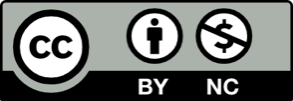 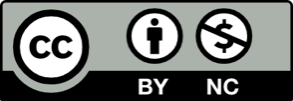 